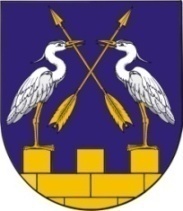 СОБРАНИЕ ДЕПУТАТОВ КОКШАЙСКОГО                           МАРИЙ ЭЛ РЕСПУБЛИКЫСЕ         СЕЛЬСКОГО ПОСЕЛЕНИЯ           ЗВЕНИГОВО МУНИЦИПАЛЗВЕНИГОВСКОГО                              РАЙОНЫН КОКШАЙСК ЯЛМУНИЦИПАЛЬНОГО РАЙОНА                   КУНДЕМЫСЕ                          РЕСПУБЛИКИ МАРИЙ ЭЛ               ДЕПУТАТ ПОГЫНЖОРАСПОРЯЖЕНИЕ                                   КӰШТЫМАШ			   от  18 августа  2020 г.    № 10О назначении публичных слушанийпо внесению изменений  в предельные  размеры  земельного участка   и  о предоставлении разрешения на  отклонение от предельных параметров разрешенного  строительства в  с.Кокшайск.Назначить  проведение  публичных  слушаний  по  следующим вопросам: 	1) о предоставлении  разрешения  на отклонение от предельных параметров земельного участка, образуемого из двух участков                                с кадастровым  номером  12:14:0508001:407, площадью 1500 кв.м.,  расположенного  по адресу: Республика Марий Эл, Звениговский район,  с.Кокшайск, ул.Нагорная  и   кадастровым номером 12:05:2101001:949, площадью 1231кв.м., расположенного  по адресу: Республика Марий Эл, Звениговский район,  с.Кокшайск, пер.Березовый, уч.2  в  части  увеличения площади   образуемого  земельного участка  до 2731кв.м.2) о предоставлении  разрешения  на отклонение от предельных параметров разрешенного строительства объекта  капитального строительства  в части отступов  зданий от границ земельного участка с кадастровым номером  12:14:0508001:342,  расположенного  по адресу: Республика Марий Эл, Звениговский район,  с.Кокшайск,  ул.Набережная, д.17 с западной стороны участка до 0,8м.Слушания  назначить  на  15 сентября 2020 года  в   здании   администрации    на  10 часов  00 минут по адресу:  Республика Марий Эл, Звениговский район,  с.Кокшайск,  ул.Кологривова, д.37а.2. Поручить Кокшайской сельской администрации  обеспечить оповещение жителей муниципального образования  о  месте  и  времени  проведения публичных слушаний.3. Назначить комиссию в составе  председателя – Николаева П.Н., секретаря – Бондарец Т.Н.,   члена комиссии – Ивановой Л.Н.4. Контроль  за  выполнением настоящего распоряжения возложить на  главу администрации   Николаева П.Н.5. Распоряжение  вступает в силу после его обнародования  в специально  отведенных местах.Глава   Кокшайского  сельского  поселения  Председатель  собрания  депутатов	                     	     Ш.Г.Хабибрахманов